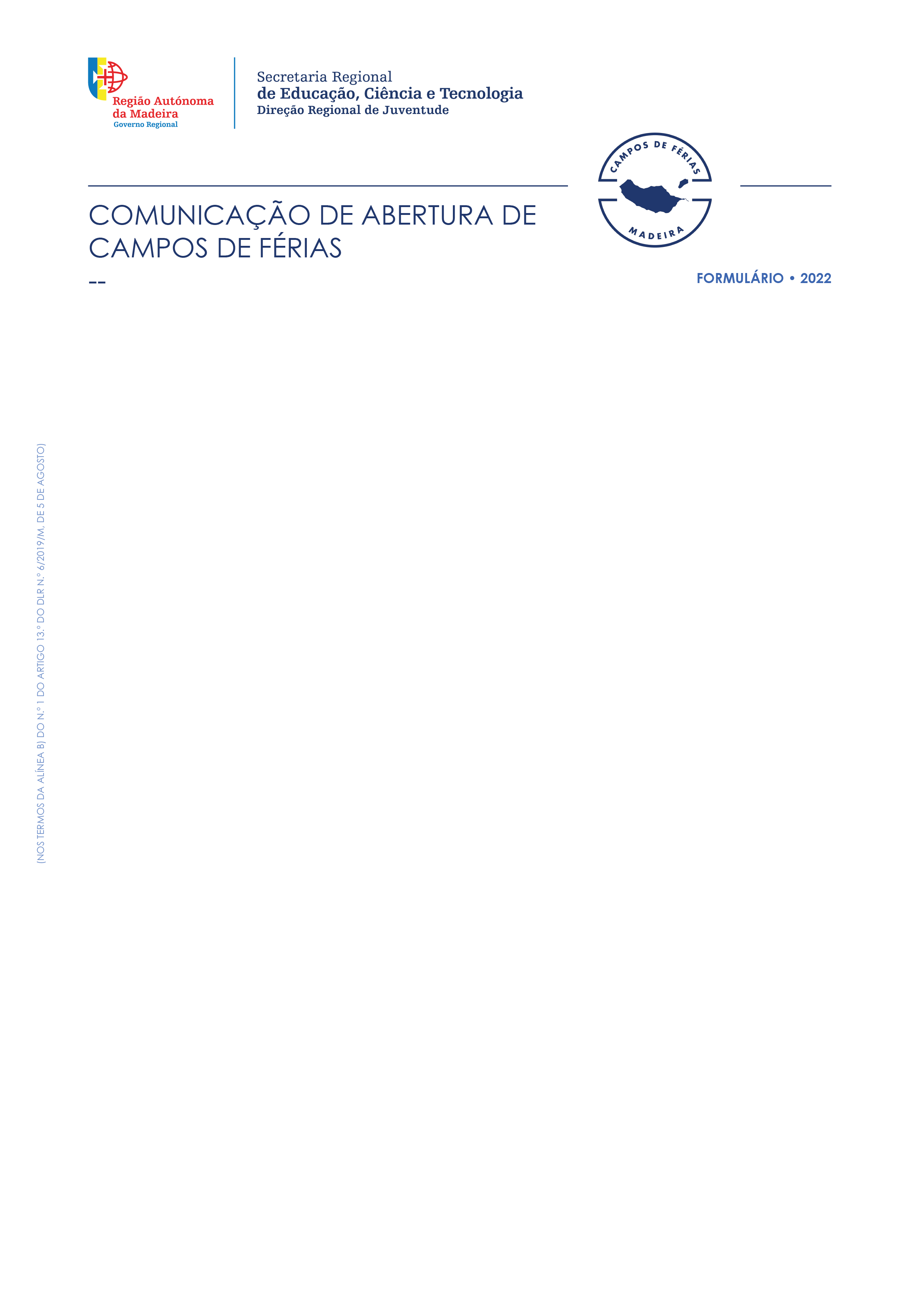 As entidades organizadoras devem comunicar à Direção Regional de Juventude (DRJ) a abertura de cada Campo de Férias com a antecedência mínima de 20 dias úteis relativamente ao início das respetivas atividades. O formulário de comunicação de abertura de Campos de Férias deve ser devidamente preenchido, assinado e carimbado.Deve proceder ao envio do formulário para o email juventude@madeira.gov.pt, acompanhado dos respetivos documentos obrigatórios.Pede deferimento,, Assinatura do Requerente e carimbo: _________________________________________Identificação da Pessoa Coletiva ou SingularIdentificação da Pessoa Coletiva ou SingularIdentificação da Pessoa Coletiva ou SingularIdentificação da Pessoa Coletiva ou SingularIdentificação da Pessoa Coletiva ou SingularIdentificação da Pessoa Coletiva ou SingularN.º RegistoNome / Designação NIPC / NIFSede / MoradaCódigo PostalTelefoneConcelhoTelemóvelEmailPessoa Responsável (caso aplicável)Pessoa Responsável (caso aplicável)NomePessoa Responsável (caso aplicável)Pessoa Responsável (caso aplicável)CargoPessoa Responsável (caso aplicável)Pessoa Responsável (caso aplicável)TelefoneEmailDados do Campo de Férias Dados do Campo de Férias Dados do Campo de Férias Dados do Campo de Férias Dados do Campo de Férias Dados do Campo de Férias Dados do Campo de Férias Dados do Campo de Férias Designação do Campo de FériasCoordenador do campo de fériasNomeNomeCoordenador do campo de fériasContacto telefónicoContacto telefónicoEmail Email Período de realizaçãoData de InícioData de TermoData de TermoParticipantesN.º MínimoIdade MínimaIdade MínimaParticipantesN.º MáximoIdade MáximaIdade MáximaTaxa de Inscrição dos participantes, caso aplicávelTaxa de Inscrição dos participantes, caso aplicávelCusto da inscrição, em função da duração da atividadeCusto da inscrição, em função da duração da atividadeMensalMensalQuinzenalCusto da inscrição, em função da duração da atividadeCusto da inscrição, em função da duração da atividadeSemanalSemanalEm caso de aplicação de desconto, por favor discrimineEm caso de aplicação de desconto, por favor discrimineClassificação do Campo de FériasClassificação do Campo de FériasResidencial           Não residencial Residencial           Não residencial Residencial           Não residencial Residencial           Não residencial Residencial           Não residencial Residencial           Não residencial Identificação das InstalaçõesIdentificação das InstalaçõesAuto de Vistoria de Higiene e Segurança, quando devido nos termos do n.º 3 do artigo 12.º do DLR n.º 6/2019/M, de 5/8 e da Portaria n.º 718/2019, de 20/12Auto de Vistoria de Higiene e Segurança, quando devido nos termos do n.º 3 do artigo 12.º do DLR n.º 6/2019/M, de 5/8 e da Portaria n.º 718/2019, de 20/12Sim           Não Sim           Não Sim           Não Sim           Não Sim           Não Sim           Não Caso dinamize a atividade de campos de férias em mais do que um polo (situada em locais distintos) deve preencher o Anexo I, deste formulário.Caso dinamize a atividade de campos de férias em mais do que um polo (situada em locais distintos) deve preencher o Anexo I, deste formulário.Caso dinamize a atividade de campos de férias em mais do que um polo (situada em locais distintos) deve preencher o Anexo I, deste formulário.Caso dinamize a atividade de campos de férias em mais do que um polo (situada em locais distintos) deve preencher o Anexo I, deste formulário.Caso dinamize a atividade de campos de férias em mais do que um polo (situada em locais distintos) deve preencher o Anexo I, deste formulário.Caso dinamize a atividade de campos de férias em mais do que um polo (situada em locais distintos) deve preencher o Anexo I, deste formulário.Caso dinamize a atividade de campos de férias em mais do que um polo (situada em locais distintos) deve preencher o Anexo I, deste formulário.Caso dinamize a atividade de campos de férias em mais do que um polo (situada em locais distintos) deve preencher o Anexo I, deste formulário.Seguro A Entidade Organizadora declara celebrar um contrato de seguro que cubra acidentes pessoais dos participantes, nos termos do artigo 16.º do DLR n.º 6/2019/M, de 5/8 e da Portaria n.º 17/2020, de 10/2.Declaro que tenho conhecimento de toda a legislação em vigor, bem como que:As entidades policiais, os delegados de saúde e os corpos de bombeiros da área que se realizam os Campos de Férias devem ser informados com a antecedência mínima de 48 horas antes do início das respetivas atividades, com a indicação clara da respetiva localização e calendarização;A entidade organizadora deve instruir e manter disponível um ficheiro atualizado durante todo o período em que decorre o Campo de Férias, nos termos do n.º 4 do artigo 13.º do DLR n.º 6/2019/M, de 5/8.Anexar obrigatoriamente os seguintes documentos: Cronograma descritivo das atividades de cada Campo de Férias, conforme modelo da DRJ, disponível em https://www.madeira.gov.pt/drj;Identificação do pessoal técnico, conforme modelo da DRJ, disponível em https://www.madeira.gov.pt/drj;Auto de vistoria de higiene e segurança das instalações, quando devido, nos termos do n.º 3 do artigo 12.º do DLR n.º 6/2019/M, de 5/8 e da Portaria n.º 718/2019, de 20/12. Anexo I do Formulário, nos casos aplicáveis